BoliviaBoliviaBoliviaBoliviaMarch 2026March 2026March 2026March 2026MondayTuesdayWednesdayThursdayFridaySaturdaySunday12345678910111213141516171819202122Father’s Day23242526272829Day of the Sea3031NOTES: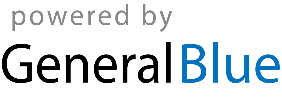 